Rada Gminy w Grębocicach
Radni-SesjaProtokół nr XL/2021XL Sesja w dniu 9 września 2021 
Obrady rozpoczęto 9 września 2021 o godz. 15:00, a zakończono o godz. 15:10 tego samego dnia.W posiedzeniu wzięło udział 13 członków.Obecni:1. Danuta Antczak
2. Agnieszka Gerałtowska
3. Krzysztof Kamiński
4. Mariusz Kozak
5. Tadeusz Kuzara
6. Anna Mirska
7. Marek Pakiet
8. Sylwia Słowik
9. Mirosława Stępniak
10. Paweł Szadyko
11. Paweł Szocik
12. Bernard Wdowczyk
13. Anna Włodarczyk
14. Dariusz Wolski1. Otwarcie sesji Rady Gminy Grębocice, stwierdzenie prawomocności obrad i przedstawienie porządku obrad sesji.

Sesję otworzył Przewodniczący Rady Gminy Pan Tadeusz Kuzara.
2. Podjęcie uchwały w sprawie zmian budżetu Gminy Grębocice na rok 2021.Przewodniczący przedstawił projekt uchwały.Radni nie wnieśli pytań i uwag. 

Głosowano w sprawie:
Podjęcie uchwały w sprawie zmian budżetu Gminy Grębocice na rok 2021.

Wyniki głosowania
ZA: 13, PRZECIW: 0, WSTRZYMUJĘ SIĘ: 0, BRAK GŁOSU: 0, NIEOBECNI: 1

Wyniki imienne:
ZA (13)
Danuta Antczak, Agnieszka Gerałtowska, Krzysztof Kamiński, Tadeusz Kuzara, Anna Mirska, Marek Pakiet, Sylwia Słowik, Mirosława Stępniak, Paweł Szadyko, Paweł Szocik, Bernard Wdowczyk, Anna Włodarczyk, Dariusz Wolski
NIEOBECNI (1)
Mariusz Kozak




3. Zamknięcie obrad sesji.


Przewodniczący Rady zamknął obrady XL sesji Rady Gminy Grębocice. 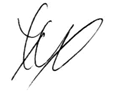 Przewodniczący
Rada Gminy w GrębocicachTadeusz Kuzara 
Przygotował(a): Daniel CzajkowskiPrzygotowano przy pomocy programu eSesja.pl 